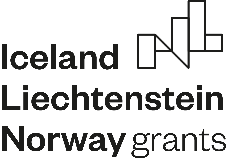 Załącznik nr 1
.......................................................
pieczęć Wykonawcy
FORMULARZ OFERTY
na wykonanie usługi: opracowanie redakcyjne, opracowanie layoutu, opracowanie graficzne, wykonanie składu, korekty, łamania i tłumaczenia flip book’ów „Poradnika dobrych praktyk” oraz „Rejestratora działań projektowych w formie podsumowania”, łącznie z przeniesieniem praw autorskich bez ograniczeń terytorialnych i czasowych. Publikacje realizowane w ramach projektu „W cieniu Szarloty – jak wydobyć potencjał miasta Rydułtowy” finansowanego ze środków Mechanizmu Finansowego Europejskiego Obszaru Gospodarczego 2014-2021 realizowanego w ramach programu „Rozwój Lokalny”.

1. Nazwa Wykonawcy: .............................................................................................................
Adres: ............................................................................................................................................
Telefon kontaktowy: ........................................................... faks: ..........................................
e-mail: ..........................................................................................................................................
NIP: .......................................................................... REGON: .....................................................
Nazwa i nr rachunku bankowego zgłoszonego w związku z prowadzoną działalnością gospodarczą:
........................................................................................................................................................
2.Oferowana cena ryczałtowa (tj. łączna cena za 2 publikacje) netto:
.........................................................................................................
Podatek VAT: ................................................................................................................................
Oferowana cena ryczałtowa brutto: .....................................................................................
słownie : .........................................................................................................................................
W tym:
1) Cena jednostkowa za publikację określoną w zadaniu nr 1 w zapytaniu ofertowym netto:..................................
Podatek VAT:.................................................
Brutto:.............................................................
Słownie:..........................................................2) Cena jednostkowa za publikację określoną w zadaniu nr 2 w zapytaniu ofertowym netto:..................................
Podatek VAT:..............................................
Brutto:..........................................................
Słownie:......................................................
2. Oświadczam, że:
 oferuję wykonanie przedmiotów zamówienia w terminie zgodnym z zapytaniem ofertowym,
 zapoznałem się z opisami przedmiotów zamówienia,
 akceptuję przekazany projekt umowy stanowiący załącznik do opisów przedmiotów zamówienia
(Załącznik nr 3 do zapytania ofertowego),
 akceptuję warunki płatności określone przez Zamawiającego,
3. Potwierdzam, że nie uczestniczę w innej ofercie dotyczącej tego samego postępowania.
4. W przypadku wybrania mojej oferty zobowiązuję się do:
 podpisania umowy na warunkach zawartych w opisach przedmiotów zamówienia, w miejscu
i terminie wskazanym przez Zamawiającego,
 ustanowienia osoby odpowiedzialnej za realizację umowy:
...........................................................................................................
(imię i nazwisko)
*niepotrzebne skreślićOŚWIADCZENIE
Oświadczam(y), że wypełniłem/liśmy obowiązki informacyjne przewidziane w art. 13 lub art. 14 RODO
wobec osób fizycznych, od których dane osobowe bezpośrednio lub pośrednio pozyskałem/liśmy
w celu ubiegania się o udzielenie zamówienia publicznego w niniejszym postępowaniu.
..................................................................................................................................... 
......................................................................................................
Czytelny podpis lub podpisy i imienne pieczęcie osoby
lub osób upoważnionych do reprezentowania Wykonawcy